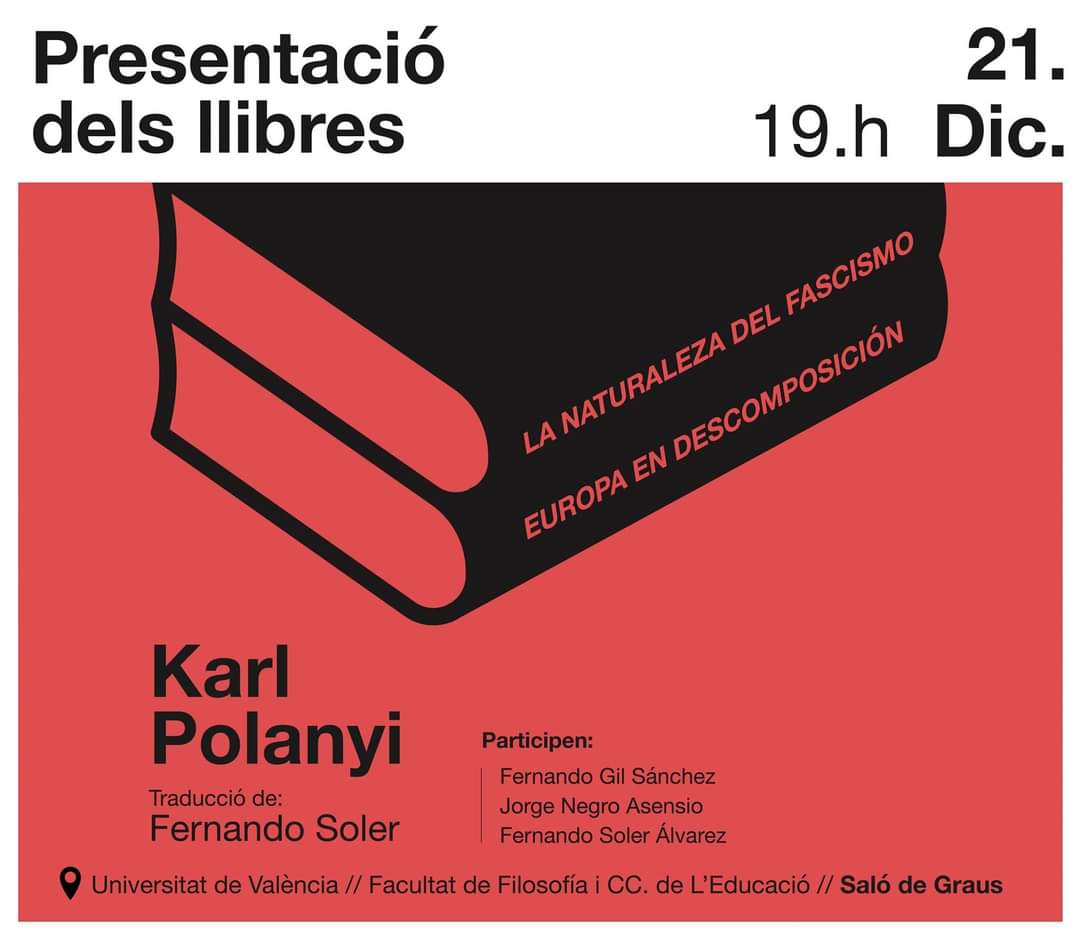 LA NATURALESA DEL FEIXISME *Presentación de llibres de Karl *Polanyi779 Visualitzacions  Desembre 21, 2021 FACULTAT DE FILOSOFIA I CIÈNCIES DE L'EDUCACIÓhttps://youtu.be/ouqxugqg0umPresentació dels dos últims llibres de Karl *Polanyi publicats per Virus, amb textos inèdits en castellà sobre el feixisme, en traducció de Fernando Soler: "La naturalesa del feixisme", amb articles publicats durant la dècada del 30', sobre les causes, orígens i característiques del feixisme.  "Europa en descomposició", que reuneix - les Cinc Conferències que va donar en el Bennington *College de Vermont en 1940 (tres que constitueixen un esborrany de la Gran Transformació; i dos més brillantíssimes, una sobre la situació del feixisme a Europa i els EUA, i una sobre el marxisme i la revolució russa). - Europa Hui, un llibre escrit en 1937 per a formació obrera i conscienciació ciutadana, on analitza la situació europea i denúncia la incompetència negligent de les democràcies occidentals i la Societat de Nacions per a posar fre al feixisme, amb el perillós pronòstic d'acabar abocats a una nova guerra mundial. Inclou un brillantíssim capítol final ("La democràcia espanyola i els seus enemics") sobre el colp d'estat a Espanya amb suport feixista italià i alemany i la inacció còmplice dels països veïns, més interessades a conjurar el fantasma comunista que a posar fre a la deriva totalitària. Desenvolupament de l'acte: - Jorge Negro, realitza una introducció a *Polanyi, enllaçant algunes de les preocupacions principals de l'autor i el seu context, amb el problema del feixisme. 45' - Fernando Gil, realitza una anàlisi del primer llibre, LA NATURALESA DEL FEIXISME. 61' - Fernando Soler, parla dels problemes plantejats per l'accés als textos i la seua traducció; i presenta el segon dels llibres, EUROPA EN DESCOMPOSICIÓ, posant en relleu la seua inquietant actualitat. 110' – Breu col·loqui amb preguntes i tancament. Presentació a càrrec de Fernando Soler. Universitat de València - Facultat de Filosofia.LA NATURALEZA DEL FASCISMO Presentación de libros de Karl Polanyi779 Visualizaciones  Diciembre 21, 2021 FACULTAD DE FILOSOFÍA Y CIENCIAS DE LA EDUCACIÓNhttps://youtu.be/oUqxUGqG0UMPresentación de los dos últimos libros de Karl Polanyi publicados por Virus, con textos inéditos en castellano sobre el fascismo, en traducción de Fernando Soler:  "La naturaleza del fascismo", con artículos publicados durante la década del 30', sobre las causas, orígenes y características del fascismo.  "Europa en descomposición", que reúne - las Cinco Conferencias que dio en el Bennington College de Vermont en 1940 (tres que constituyen un borrador de la Gran Transformación; y dos más brillantísimas, una sobre la situación del fascismo en Europa y EEUU, y una sobre el marxismo y la revolución rusa). - Europa Hoy, un libro escrito en 1937 para formación obrera y concienciación ciudadana, donde analiza la situación europea y denuncia la incompetencia negligente de las democracias occidentales y la Sociedad de Naciones para poner freno al fascismo, con el peligroso pronóstico de acabar abocados a una nueva guerra mundial. Incluye un brillantísimo capítulo final ("La democracia española y sus enemigos") sobre el golpe de estado en España con apoyo fascista italiano y alemán y la inacción cómplice de los países vecinos, más interesadas en conjurar el fantasma comunista que en poner freno a la deriva totalitaria. Desarrollo del acto: - Jorge Negro, realiza una introducción a Polanyi, enlazando algunas de las preocupaciones principales del autor y su contexto, con el problema del fascismo. 45' - Fernando Gil, realiza un análisis del primer libro, LA NATURALEZA DEL FASCISMO. 61' - Fernando Soler, habla de los problemas planteados por el acceso a los textos y su traducción; y presenta el segundo de los libros, EUROPA EN DESCOMPOSICIÓN, poniendo de relieve su inquietante actualidad. 110' – Breve coloquio con preguntas y cierre. Presentación a cargo de Fernando Soler. Universidad de Valencia - Facultad de Filosofía.